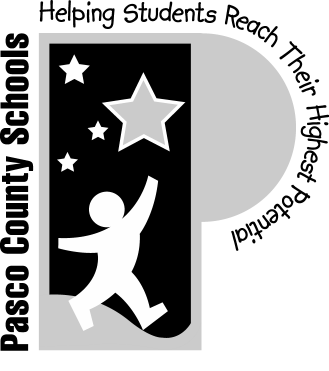 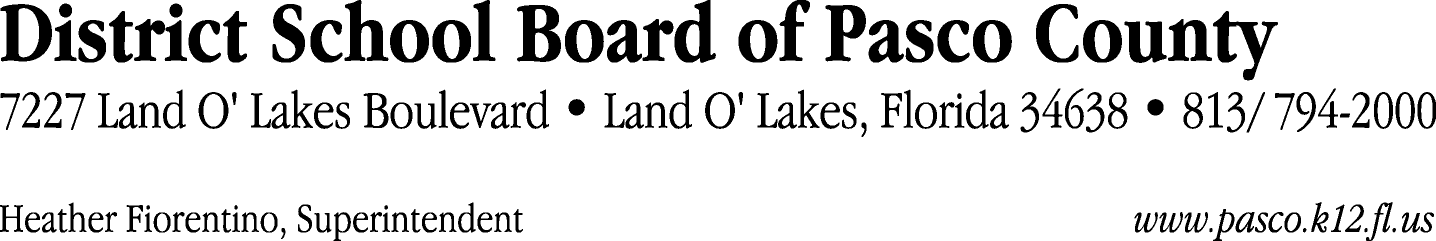 Finance Services Department813/ 794-2294	Fax:  813/ 794-2266727/ 774-2294	TDD:  813/ 794-2484352/ 524-2294						MEMORANDUMDate:	September 22, 2011To:	School Board Members	From:	Judith Zollo, Acting Director of Finance ServicesRe:	Attached Warrant List for September 27, 2011Please review the current computerized list. These totals include computer generated, handwritten and cancelled checks.Warrant numbers 829987 through 830560	4,004,307.53Amounts disbursed in Fund 110	1,412,130.11Amounts disbursed in Fund 421	153,294.46Amounts disbursed in Fund 398	34,974.71Amounts disbursed in Fund 349	30,656.11Amounts disbursed in Fund 422	4,174.27Amounts disbursed in Fund 432	23,002.87Amounts disbursed in Fund 410	408,293.87Amounts disbursed in Fund 921	7,749.90Amounts disbursed in Fund 426	22,894.14Amounts disbursed in Fund 433	179.74Amounts disbursed in Fund 371	5,970.06Amounts disbursed in Fund 390	69,839.93Amounts disbursed in Fund 39C	381,871.12Amounts disbursed in Fund 795	5,079.11Amounts disbursed in Fund 792	383,565.11Amounts disbursed in Fund 793	32,851.75Amounts disbursed in Fund 372	3,236.28Amounts disbursed in Fund 393	28,224.60Amounts disbursed in Fund 379	2,508.58Amounts disbursed in Fund 711	1,128.37Amounts disbursed in Fund 370	30,284.36Amounts disbursed in Fund 713	10,184.87Amounts disbursed in Fund 715	946,969.61Amounts disbursed in Fund 391	5,243.60Confirmation of the approval of the September 27, 2011 warrants will be requested at the October 18, 2011 School Board meeting.